УПРАВЛЕНИЕ ОБРАЗОВАНИЯ И НАУКИ ЛИПЕЦКОЙ ОБЛАСТИГОАПОУ  «Липецкий металлургический колледж»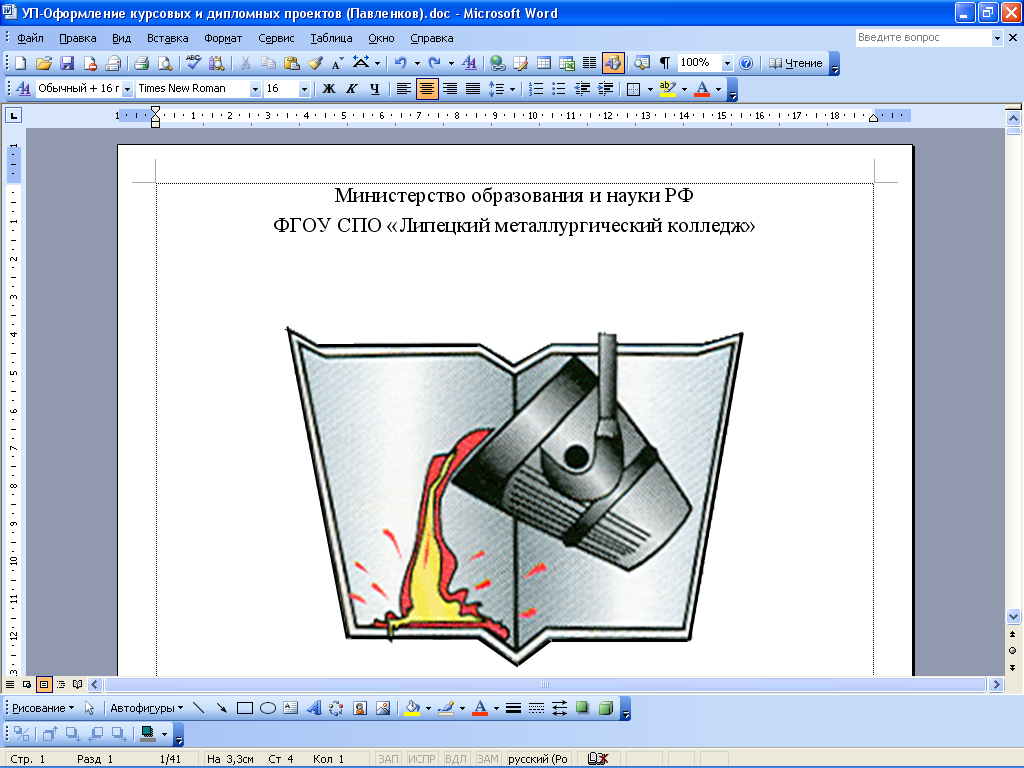 для специальности (группы специальностей):Липецк-2016Методические указания по проведению практических работ профессионального модуля    Ведение  технологического  процесса производства  черных  металлов  (чугуна, стали и ферросплавов)                 Составитель:	Ермолова Г. С., преподаватель профессиональных модулей  и  общепрофессиональных  дисциплинМетодические указания по проведению практических работ предназначены для студентов ГОАПОУ  «Липецкий металлургический колледж» специальности 22.02.01 Металлургия черных металлов ( доменное производство) для подготовки к учебным занятиям с целью освоения практических умений и навыков.Методические указания по проведению практических работ составлены в соответствии с рабочей программой профессионального модуля  01 Ведение технологического процесса производства черных металлов (чугуна, стали и ферросплавов) для специальностей СПО, утвержденной Департаментом государственной политики в сфере нормативно-правового обеспечения образования Минобрнауки России от 16.04.2008 года.ВведениеМетодические указания по проведению практических работ составлены в соответствии с содержанием рабочей программы профессионального модуля Ведение технологического процесса производства черных металлов (чугуна, стали и ферросплавов) (профессиональный модуль входит в общеобразовательный цикл базисного учебного плана специальности 22.02.01 Металлургия черных металлов (доменное производство)).Практические работы направлены на освоение следующих практических умений и знаний согласно требованиям ФГОС СПО специальности 22.02.01 Металлургия черных металлов (доменное производство), рабочей программы профессионального модуля  Ведение технологического процесса производства черных металлов (чугуна, стали и ферросплавов).уметь: осуществлять операции по подготовке шихтовых материалов к плавке; эксплуатировать технологическое и подъемно-транспортное оборудование; анализировать  качество сырья и готовой продукции;выполнять производственные и технологические расчеты;работать с технологической, конструкторской, организационно-распорядительной документацией, справочниками и другими информационными источниками; знать: физико-химические свойства шихтовых материалов и топлива, поступающих в плавильные агрегаты;устройство плавильных агрегатов и их технические характеристики;устройство и принцип работы обслуживаемого оборудования;причины основных неполадок в работе технологического оборудования, меры их предупреждения и устранения;требования стандартов и технических условий, порядок отбора проб в соответствии с технологическим процессом;Методические указания по проведению практических работ содержат теоретическую часть, которая кратко представляет основной материал, необходимый для освоения коммуникативных умений и знаний; практические задания; контрольные вопросы для самопроверки. Методические указания по проведению практических работ могут быть использованы студентами для самостоятельной работы, преподавателями на учебных занятиях по профессиональному модулю.Методические указания к выполнениюпрактической работы для студентовК выполнению практической работы необходимо подготовиться до начала учебного занятия. При подготовке к практической работе используйте рекомендованную литературу, предложенную в данных методических указаниях, конспекты лекций. К выполнению работы допускаются студенты, освоившие необходимый теоретический материал.Выполняя практические задания, пишите орфографически и стилистически грамотно, четко и кратко в рабочей тетради по практическим работам.По окончании выполнения практической работы проверьте себя, ответив на контрольные вопросы для самопроверки.Если практическая работа не сдана в указанные сроки (до выполнения следующей практической работы) по неуважительной причине, оценка снижается.Практическая работа № 1Теоретическая часть          К машинам для забивки чугунной летки предъявляют следующие основные требования: давление поршня на леточную массу должно быть достаточным для преодоления сопротивления ее движению в цилиндре, переходном патрубке, носке пушки и в леточном канале, а также для распространения этой массы во внутренней стенке горна у летки (на полном ходу доменной печи). Также полезный объем рабочего цилиндра пушки должен обеспечивать заполнение канала летки длиной 1500-2500 мм леточной массой и ремонт окололеточного  пространства внутри печи. Носок пушки должен иметь прямолинейное движение при подходе к летке. Необходимо обеспечить дистанционность управления всеми механизмами; возможность отвода пушки в сторону после забивки летки, а также высокую степень надежности в работе.Пушка, предназначенная для забивки огнеупорной массой чугунной летки на полном ходу доменной печи, имеет три механизма: выталкивания леточной массы из цилиндра ( собственно пушка); подачи и прижима пушки к летке и поворота для подвода  и отвода от летки прижимного устройства с пушкой.Мощность двигателя механизма выталкивания леточной массы затрачивается на преодоление  сил сопротивления от давления газов, продуктов плавки и шихты в канале летки, трения леточной массы о стенки летки, носка, переходного патрубка и цилиндра механизма выталкивания пушки. В значительной степени эти силы зависят от свойств леточной массы и состояния канала в летке. Установлено, что значительные сопротивления оказывают переходный патрубок и носок. Для уменьшения сопротивлений внутреннюю поверхность носка и патрубка выполнять как один конус.              Усилие, действующее на поршень (рисунок 1):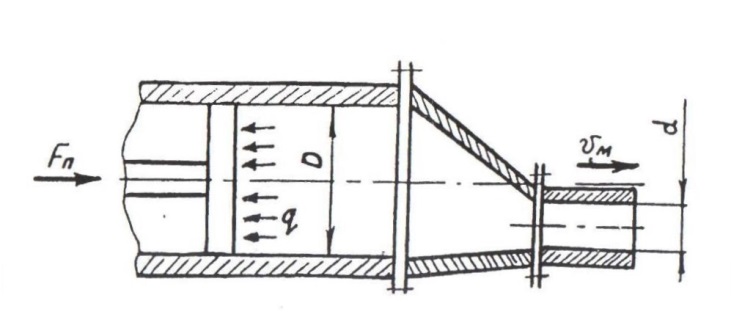 	Рисунок 1 – Схема к расчету механизма выталкивания леточной массы                                               Fп=q·A , кН;               где q – удельное давление леточной массы, МПа;                      А – внутренняя площадь рабочего цилиндра, мм2;                                               А=(πD2)/4, мм2;               где D –диаметр рабочего цилиндра,мм ;    Скорость передвижения поршня:                                                ʋп=(d2/D2)ʋм, м/с;               где d – диаметр отверстия носка пушки, мм;                      ʋм – скорость выхода леточной массы из пушки, м/с;Геометрические размеры винта при известном наружном диаметре dв и шаге резьбы р:        Средний диаметр:        d2= dв-0,75p;        Внутренний диаметр:  d1=  dв-1,7p; Угол подъема винтовой линии резьбы:                                             α=arctg(p/πd2);При коэффициенте трения в резьбе μр =0,1, угол трения β=5◦43ʹ.Коэффициент полезного действия винтовой передачи:                                         ηв=(tgα/(tg(α+β));Коэффициент полезного действия механизма:                                          ηмех=ηв·η13;               где η1-к.п.д. одной ступени зубчатой передачи  (η1=0,96…0,98).Мощность электродвигателя:                                          Рдв=(Fп·ʋп)/ηмех, кВт;По найденной мощности выбирается тип электродвигателя.Задания практической работы № 1Контрольные вопросы для самопроверки1)  Расскажите о назначении и устройстве электропушки для забивки чугунной летки.2)  Объясните, какие требования предъявляют к машинам для забивки чугунной летки. Какие типы электропушек  используют на производстве и почему? 3)  Объясните конструкцию механизма выталкивания леточной массы.Практическая работа № 2Теоретическая часть	Шлаковозы предназначены для приема выпускаемого из доменной печи жидкого шлака и транспортирования его к местам переработки в различные строительные материалы. Шлаковозы содержат следующие узлы: чашу – емкость для шлака; опорное кольцо для чаши; раму с лафетами; две двухосные ходовые тележки железнодорожного типа и предохранительные устройства (рисунок 1). 	К шлаковозам предъявляют следующие требования:форма чаши должна способствовать беспрепятственному выходу из неё затвердевшего шлака на шлаковом отвале;должна быть исключена возможность самопроизвольного опрокидывания чаши как при её кантовании, так и при движущемся или остановленном шлаковозе;должна быть обеспечена поперечная устойчивость шлаковоза при опрокидывании чаши как порожней, так и груженой;конструкция, форма и материал чаши, а также способ её крепления должны обеспечивать долговечность чаши;привод механизма опрокидывания чаши должен допускать возможность регулирования скорости слива шлака на грануляционных установках;необходимы возможно большая постановочная ёмкость и меньший коэффициент тары.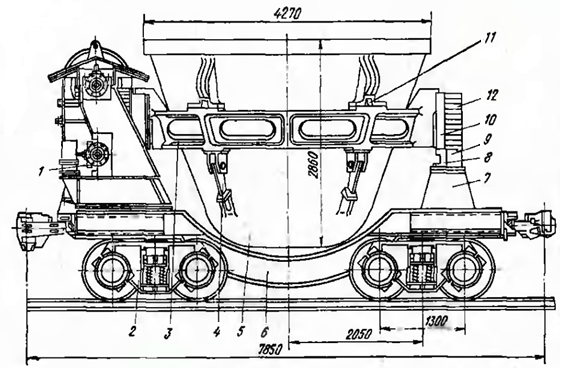 Рисунок 1. Шлаковоз с овальной чашей вместимостью 16,5 м3.1 – механизм кантования ковша; 2 – двухосная железнодорожная тележка; 3 – опорное кольцо; 4 – упор; 5 – чаша; 6 – рама; 7 – лафет; 8 – направляющая; 9 – зубчатая рейка; 10 – каток; 11 – лапы-приливы; 12 – зубчатый сектор.            Шлаковозы выполняют с механизмом опрокидывания чаши или без него. Привод  механизма опрокидывания- электрический.            Различают два основных типа шлаковозов: с одной чашей (одночашевые) и с двумя чашами (двухчашевые).            Чаши изготавливают литыми из чугуна или стали. Стойкость чаш, отлитых из стали, в 3-3,5 раза выше   чугунных. Также сталь , благодаря высокой прочности и хорошим пластическим свойствам, лучше противостоит действию механических и температурных напряжений и поэтому стальные чаши получили преимущественное распространение.           В доменных цехах применяют шлаковозы с одной чашей вместимостью 11, 16 и 16,5 м3.           Число шлаковозов  при  ковшевой уборке шлака в доменном цехе:                            n=nоб+nрем+nрез,            где nоб,nрем и nрез – количество шлаковозов, находящихся соответственно в обороте, ремонте и резервных.            Число шлаковозов, находящихся в обороте,                             nоб=(QKtоб/24Vqb)(βн+βв),            где Q – суточный выход шлака по цеху, т/сут;                   K – коэффициент неравномерности выпусков по массе шлака,                           принимают K=1,25;                    tоб – длительность оборота ковша, tоб=5 часов;                    V – вместимость ковша, м3;                     q – плотность жидкого шлака, т/м3; q=2,5…3 т/м3;                     b – коэффициент заполнения ковша, b=0,8;                     βн и βв – доля нижнего и верхнего шлака соответственно.	Величины βн и βв в соответствии с нормами проектирования принимают следующими: на печах с количеством выпусков  а=6-8,  βн=βв=0,5; на печах с количеством выпусков  а= 13-14, βн=0,85 и βв=0,15; при числе выпусков а ˃16 принимаем  βн=1,0 и  βв=0.          Число шлаковозов,одновременно находящихся в ремонте,                           nрем=nоб(tр/t),               где tр- длительность капитальных, средних и текущих ремонтов шлаковозов за кампанию от капитального  до капитального ремонтов, сут.;                      t – рабочее  время шлаковоза между капитальными ремонтами, сут.;  За шестилетний период проводят капитальный ремонт длительностью 3 суток, два  средних ремонта по 2,5 суток и пять текущих ремонтов по 1 суток в год, т. е. всего ремонты занимают 14 суток.	Рабочее межремонтное время составит:                          t = (6 х 365- 14) суток.	Число резервных шлаковозов принимают равным числу ковшей, устанавливаемых одновременно под выпуск верхнего и нижнего шлака на печи с максимальным выходом шлака , и рассчитывают по формуле:                          nрез =(( Q1K))/(Vqb))(βн/mн+βв/mв), шт.;	где Q1 – количество шлака, выпускаемого из печи с его максимальным выходом, т/сут;	mн и mв – расчетное число выпусков нижнего и верхнего шлака за сутки соответственно.	Расчетное число выпусков нижнего шлака равно числу выпусков чугуна: до 10 при одной чугунной летке на печи; до 14 при двух летках и до 24 при трех- четырех летках. Выпуски верхнего шлака  при двух- четырех чугунных летках существующими нормами не предусмотрены; на печах с одной чугунной леткой величина mв достигает 20. Задания практической работы № 2Контрольные вопросы для самопроверки1)  Расскажите о назначении и устройстве шлаковозов.2)  Объясните, какие требования предъявляют к шлаковозам. Какие типы шлаковозов  используют на производстве ?            3) Объясните, что влияет на стойкость и прочность чаши шлаковоза. Какие материалы применяют для изготовления чаши? Какому материалу отдают предпочтение и почему?Практическая работа № 3Теоретическая частьРазливочная машина  предназначена для разливки жидкого чугуна в чушки и погрузки чушек на железнодорожные платформы или в полувагоны.          По числу лент различают два основных типа машин : одноленточные и двухленточные. В современных доменных цехах применяют двухленточные разливочные машины. Известны также трехленточные машины, но из-за сложности эксплуатации они не получили большого распространения.               По конструкции конвейера также различают два типа машин: с подвижными опорными роликами, встроенными в цепи и движущимися с ними по направляющим рельсам,и с неподвижными (стационарными) роликами поддерживающими и направляющими движущиеся цепи.              При расчете мощности привода конвейера разливочной машины применяют общепринятую методику, при этом ленту конвейера делят на четыре участка (рисунок 1):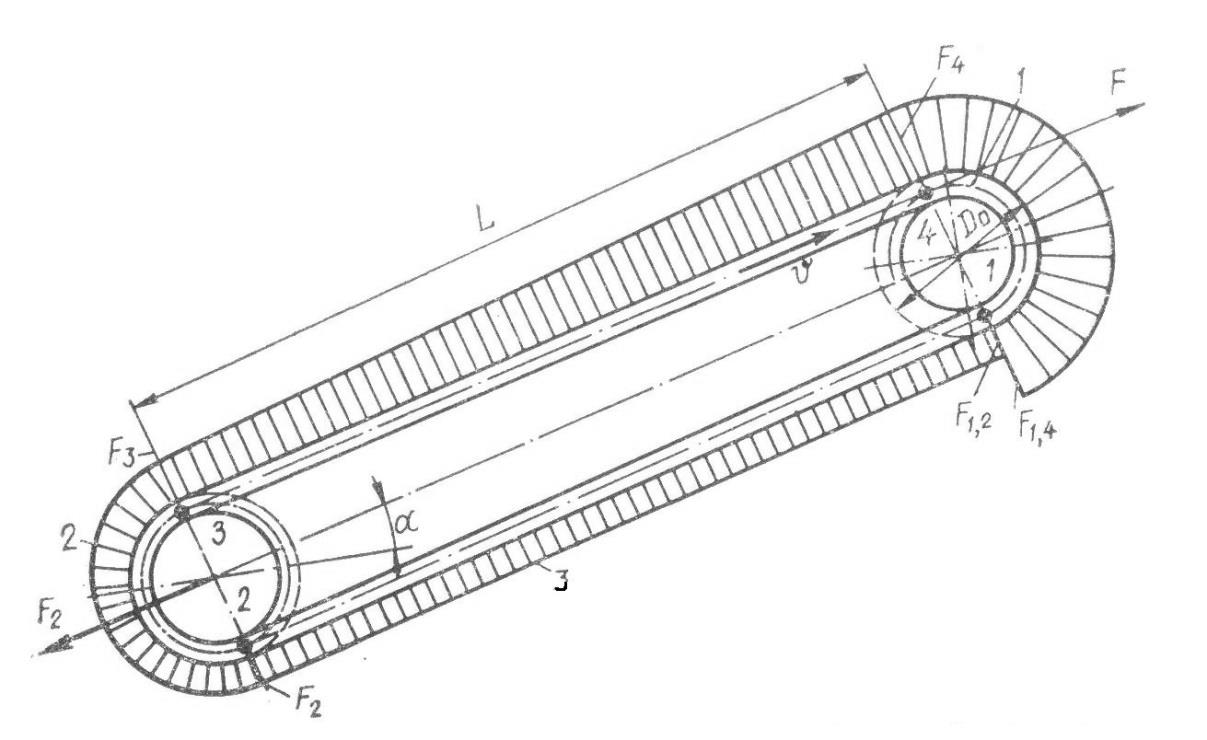 Рисунок 1 – Схема к расчету привода конвейерной разливочной машины               участок 1-2- от приводной звездочки, до звездочки натяжного устройства; на этом участке происходит опускание порожних изложниц по уклону вниз;               участок 2-3- лента огибает звездочку натяжного устройства;               участок 3-4- от звездочки натяжного устройства до приводной звездочки; на этом участке происходит подъем заполненных чугуном изложниц вверх по уклону;               участок 4-1- лента огибает приводную звездочку.Минимальное натяжение цепи конвейера имеет место в точке 2. Для предотвращения провисания сбегающей ветви цепи в этой точке  с помощью натяжного устройства создают натяжение F2=3÷5 кН. Натяжение цепи в точке 3 составит:                                     F3=F2+W2-3, кН;               где W2-3 – сопротивление движению на участке 2-3.Сопротивление W2-3 складывается из сил трения на холостой звездочке, оцениваемых коэффициентом  kт =0,08…0,10  по отношению  к  F2, т. е.                                         W2-3= F2k т  , тогда натяжение            F3=F2(1+kт)=F2( 1,08- 1,10).Натяжение цепи в точке 4 равно:                                         F4=F3+W3-4,                где W3-4 – сопротивление движению конвейера на участке 3-4:                                         W3-4=1/l(q+Zq0)(w0cosα+sinα)L ,                 где  l – шаг звена цепи, м;                        q – вес ленты конвейера  на длине шага звена цепи,кН;                         Z – число чушек чугуна на одном звене цепи;                         q0  - вес одной чушки, кН;                          w0 – коэффициент сопротивления движению цепи по роликам;                                          w0=((fd+2μ)/D)Kp,                   где f – коэффициент трения для роликовых подшипников,                          f=0,04;                          d – средний диаметр обоймы роликов подшипника, м;                           μ – коэффициент трения качения цепи по роликам, м;                           μ=0,0006…0,0008м;                           D – диаметр ролика,м;                             Кр – коэффициент дополнительных сопротивлений,Кр=2,5…3,5;                           α -  угол наклона конвейера, град.;                           L -  длина конвейера, м. Сопротивление на приводной звездочке :                                         W4-1=F4 Kс ,                   где Кс – коэффициент сопротивления, Кс =0,10…0,15;Натяжение цепи в точке 4 с учетом сопротивлений на приводной звездочке:                                          F1,4=F4+W4-1, Натяжение цепи в точке 1 с учетом сопротивления движению конвейера W1-2 на участке 1-2:                                      F1,2=F2+W1-2=F2+q1 L(sinα-w0 cosα);                    где q1 – вес одного метра ленты цепи с изложницей, кН;                                       q1 =q·n,                           n – число звеньев в цепи на одном метре длины;                                        n=1/l, 	Окружное усилие на приводной спаренной звездочке :                                      F=F1,4 –F1,2 	Мощность электродвигателя, работающего в длительном режиме,кВт:                                       Р=(Fʋk3)/ηp,                     где ʋ - наибольшая скорость движения ленты,м/с;                            ηр – к.п.д. редуктора,ηр=0,82;                            k3 – коэффициент запаса мощности, k3=1,3…2,0;По вычисленной мощности выбирается электродвигатель.Задания практической работы № 3Контрольные вопросы для самопроверки1)  Объясните назначение и принцип работы разливочной машины.2)  Расскажите о конструкции разливочной машины. Как устроен привод ?            3) Расскажите, как классифицируют разливочные машины. Почему трехленточные  машины  не получили распространение? Какие недостатки есть у машин с подвижными роликами?Практическая работа № 4Теоретическая частьЗасыпной аппарат предназначен для загрузки шихты с необходимым распределением по сечению колошника,обеспечения герметичности печи в процессе загрузки, т. е. для предотвращения попадания в печь воздуха, ведущего к возможности взрыва, и предотвращения выделения печного газа в атмосферу.            Печи со скиповым подъемником шихты на колошник, т. е. большая часть печей, оборудована двухконусным засыпным аппаратом, а печи с конвейерным подъемником – бесконусными загрузочными устройствами.            Вращающийся распределитель шихты работает в соответствии с программой загрузки доменной печи.             Для лучшего распределения материалов в доменной печи воронку распределителя (3) с высыпанным в нее на малый конус (20) из скипа материалом вращают на заданные углы (рисунок 1).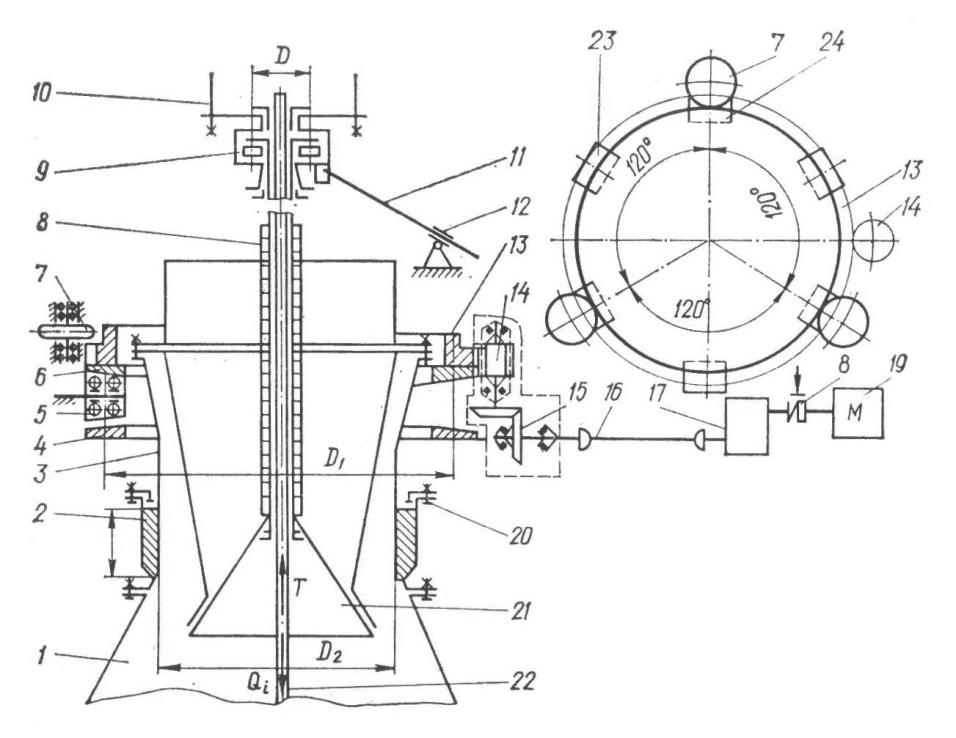 Рисунок 1 – Схема к расчету распределителя шихты загрузочного устройства: 1 – колошник; 2 – сальниковое уплотнение; 3 – воронка распределителя; 4 – кольцевая дорожка; 5 – опорное кольцо; 6 – кольцевая дорожка ; 7 – грундбукса; 8 – штанга; 9 – подпятник; 10 – подвеска; 11, 12 – противоскручивающие устройства; 13 – зубчатый венец; 14 – конический редуктор; 15 – универсальный шарнир; 16 – редуктор; 17 – тормоз; 19 – электродвигатель; 20 – зажимное устройство; 21 – малый конус; 22 – штанга; 23 – опорный ролик; 24 – контропорный ролик.Сила тяжести кокса в воронке:                            Gм.к.=gVγk, кН              где g – ускорение свободного падения, м/с2;                    V – полезная емкость воронки малого конуса,м3;                     γк  - насыпная масса кокса,т/м3;                Сила тяжести агломерата в воронке:                             Gм.р. =gVγр,кН               где γр –насыпная масса железосодержащей части шихты (агломерат), т/м3;Усилие в штанге, создаваемое механизмами маневрирования конусами:                             T=α·Gк +Gм.р. ,кН               где α -  коэффициент дополнительного прижатия конуса малого к воронке распределителя, принимается α=1,25;                      Gк – сила тяжести малого конуса со штангой, защитным кольцом и подвеской, кН;Максимальная нагрузка на контрольные ролики:                             Fоп =Gк +Gв +Gм.р.-Т,  кН;                где Gв –сила тяжести вращающейся воронки с фланцем, зубчатым венцом и броней, кН;Максимальная нагрузка на контрольные ролики (когда давление в межконусном пространстве равно давлению газа под колошником и на малом конусе находится легкий материал- кокс):                              Fк.оп. = -Gк –Gв –Gм.к. +T+p·((π·D25 )/4), кН                  где р- давление газа под колошником, кН/м2;                        D5 – наружный диаметр вращающейся воронки,м;Удельное сопротивление перемещению воронки по роликам:                               ω = (2μ+fd1 )/D1, кН;                  где μ – коэффициент трения качения,μ=0,0008…0,001;                         f – коэффициент трения в подшипниках,f=0,05…0,1.                        D1 – средний диаметр  опорного ролика воронки по поверхности катания,м;                        d1 -  диаметр подшипников опорного ролика,м;Сопротивление от сил трения при вращении воронки по опорным роликам:                                Wf =Fmax ·ω = Fк.оп. ·ω ,кН;Момент, затрачиваемый на преодоление сил трения при вращении воронки по опорным роликам:                                 М1=Wf·(D3/2), кН·м;                   где  D3 – средний диаметр роликового хода вращающейся воронки,м;Удельное давление в сальниковом уплотнении:                                  Р1=р·1,15, кН/м2;Площадь сальникового уплотнения распределителя:                                   Ас=π·D5·h, м2;                    где h -  суммарная высота сальникового уплотнения,м;Усилие, действующее на воронку со стороны сальникового уплотнения:                                   F с=p1 ·Ас, кН; Сила трения в сальниковом уплотнении при коэффициенте трения f1=0,05…0,07;                                   Ffc =f1 ·Fс, кН;Момент от сил трения в сальниковом уплотнении:                                   М2= Ffc· (D5 /2 ), кН·м;Сила трения в опорном подшипнике подвески конуса малого:                                    Ff0= f2 ·k2·T,кН;                   где f2 – коэффициент трения в опорном подшипнике,f2=0,1;                         k2 – коэффициент дополнительного усилия, возникающего между штангами конусов (k2=0,15).Момент от сил трения в опорном подшипнике подвески конуса:                                    М3=Ff0·(D/2),кН·м;                    где D – диаметр роликового хода в подпятнике, м;Момент ,необходимый для вращения воронки (без учета сопротивлений в центрирующих роликах):                                    Мвр.=М1+М2+М3, кН·м;Усилия в зубчатом зацеплении приводной шестерни распределителя шихты при угле зацепления α=20◦:                                      Ft= (2·Мвр.) / ((соsα·(dw2)), кН;                      где (dw2)  - диаметр начальной окружности зубчатого венца, м;Удельные сопротивления перемещению воронки по центрирующим роликам:                                      ws = (2μ+fd2)/D2,кН;                       где d2 – диаметр подшипника центрирующего ролика,м;                              D2 – диаметр центрирующего ролика, м;Сопротивление от сил трения в центрирующих роликах  Wц принимается равным Wц=10 кН.Момент от сил сопротивления в центрирующих роликах:                                      М4=Wц·(D4/2), кН·м;                         где D4 – диаметр поверхности катания зубчатого венца по центрирующим роликам, м;Общий статический момент, необходимый для вращения воронки распределения шихты:                                      Моб=М1+М2+М3+М4, кН·м;Угловая скорость вращения распределителя при  nр=3мин-1 принимается ωр=0,314 рад/с.Мощность электродвигателя привода распределителя шихты с учетом  к.п.д. ηмех=0,75 :                                      Р=( Моб·ωр)/ηмех, кВт;Выбор электродвигателя производится по каталогу.                     Задания практической работы № 4Контрольные вопросы для самопроверки1)  Объясните назначение и принцип работы вращающегося распределителя шихты.2)  Расскажите об особенности распределения шихтовых материалов при загрузке  их в доменную печь.            3) Объясните, каким образом добиваются получения более равномерного распределения шихты по окружности колошника. Назовите используемые виды загрузки.СПИСОК ИСПОЛЬЗОВАННЫХ ИСТОЧНИКОВОсновная литература:1. Якушев А.М. Основы проектирования и оборудования сталеплавильных и доменных цехов – М.: Металлургия, 2010 2. Гринаш О.А. Грузоподъемные механизмы и транспортные средства – «ИН-ФОЛИО», 20103. Целиков А.И. Машины и агрегаты металлургических заводов, Том 1 – М.: Металлургия, 2011 4. Гребеник В.М. Расчет металлургических машин и механизмов – М.: Металлургия, 20115. Моргачев В.Л. Подъемно-транспортные машины – М.: Металлургия, 20096. Лукашкин Н.Д. Конструкция и расчет машин и агрегатов металлургических заводов ИКЦ «Академкнига», 2012 Дополнительная литература:1. Воскобойников В.Г. Общая металлургия – М.: Металлургия, 20102. Левин Н.З. Механическое оборудование доменных печей – М.: Металлургия 20113. Сапко А.И. Механическое и подъемно-транспортное оборудование электрометаллургических цехов – М.: Металлургия 2011Методические указания по проведению практических работ профессионального модуля Ведение технологического процесса производства черных металлов (чугуна, стали и ферросплавов)Практические работы  по теме:«Механическое оборудование для уборкижидких продуктов плавки»22.02.01 Металлургия черных металлов                   ( доменное производство)ОДОБРЕНОЦикловой комиссией
металлургических дисциплинПредседатель:_______________ /Слюсарь Н. Ю./УТВЕРЖДАЮЗаместитель директорапо учебной работе:_________________/Перкова Н.И./Тема:Расчет механизма выталкивания леточной массыЦель работы:Научиться определять мощность электродвигателя механизма выталкивания леточной массы, изучить принцип работы и устройство электропушки для забивки чугунной летки.  В результате выполнения практической работы студенты должны уметь:- выполнять производственные расчеты ;- читать кинематические схемы механизмов;- работать с документацией, справочной литературой и другими информационными источниками;- анализировать и оценивать состояние техники безопасности на производственном участке;должны знать:- устройство и принцип работы обслуживаемого оборудования;- основные характеристики оборудования;- требования стандартов и технических условий.Приборы, материалы и инструментПорядок выполнения практической работыУсвоить теоретический материал по теме: «Механизмы литейного двора».Ответить на контрольные вопросы для самопроверки.Выполнить и записать задания практической работы в тетрадь по практическим работам. Сдать выполненную практическую работу на проверку преподавателю.№ вариантаDdqυМdВр№ вариантаммммМПам/смммм165015050,1923040 26501606,50,1923040365016570,192304045501507,20,1923040 56001557,50,192304066001607,80,1823040755015080,1823040 86501558,50,1823040965015080,18230401055016070,1823040 115501507,20,2230401265015590,2230401365016090,223040 1460016050,223040156001506,50,223040166501507,20,2524040 176001557,50,2524040185501607,80,25240401965015080,2524040 206001508,20,2524040215501558,50,25240402260015070,1824040 2365016090,1824040245501505,50,1824040256001556,50,1824040 266501606,50,19240402755015050,19240402860015560,1924040 295501505,50,1924040306501606,50,1924040Тема:Расчет  потребности шлаковозов Цель работы:Научиться определять потребное количество шлаковозов при ковшевой уборке шлака, изучить принцип работы и устройство шлаковоза.  В результате выполнения практической работы студенты должны уметь:- выполнять производственные расчеты ;- читать кинематические схемы механизмов;- работать с документацией, справочной литературой и другими информационными источниками;- анализировать и оценивать состояние техники безопасности на производственном участке;должны знать:- устройство и принцип работы обслуживаемого оборудования;- основные характеристики оборудования;- требования стандартов и технических условий.Приборы, материалы и инструментПорядок выполнения практической работыУсвоить теоретический материал по теме: «Механическое оборудование для уборки жидких продуктов плавки».Ответить на контрольные вопросы для самопроверки.Выполнить и записать задания практической работы в тетрадь по практическим работам. Сдать выполненную практическую работу на проверку преподавателю.№ вариантаОбъем доменной печи, V' м3Суточный выход шлака по цеху, Q, т/сут.Вместимость ковша, V, м3Количество выпусков шлака, аКоличество чугунных леток11400875116121800900167132000129516,58242700140016,513253200175016,514265000200016,572714008751183818009001173920001295167410270014001684113200175016,5144125000200016,51321314008751162141800900111431520001295167316140087511611718009001671182000129516,582192700140016,582203200175016,5132215000200016,5142221400875117323180090011832420001295168425270014001674263200175016,584275000200016,51422814008751113229180090011163302000129516143Тема:Определение мощности двигателя привода разливочной машиныЦель работы:Научиться определять мощность двигателя привода разливочной машины, изучить принцип работы и устройство разливочной машины.  В результате выполнения практической работы студенты должны уметь:- выполнять производственные расчеты ;- читать кинематические схемы механизмов;- работать с документацией, справочной литературой и другими информационными источниками;- анализировать и оценивать состояние техники безопасности на производственном участке;должны знать:- устройство и принцип работы обслуживаемого оборудования;- основные характеристики оборудования;- требования стандартов и технических условий.Приборы, материалы и инструментПорядок выполнения практической работыУсвоить теоретический материал по теме: «Механическое оборудование для уборки жидких продуктов плавки».Ответить на контрольные вопросы для самопроверки.Выполнить и записать задания практической работы в тетрадь по практическим работам. Сдать выполненную практическую работу на проверку преподавателю.№ вариантаlqZq0dDαLv№ вариантаМкН-кНммград.мм/мин10,62,820,450,0600,258030ʹ40,0720,62,620,450,0650,259000ʹ40,5830,52,420,450,0700,258040ʹ41,0940,62,520,450,0700,259030ʹ41,51050,62,720,450,0650,258050ʹ42,01160,63,040,180,0600,269000ʹ42,51270,62,940,180,0600,267000ʹ43,01280,52,740,180,0650,267030ʹ40,01190,62,840,180,0700,267040ʹ41,010100,62,640,180,0700,268000ʹ42,09110,62,540,230,0600,258010ʹ43,08120,72,440,230,0700,259020ʹ40,57130,62,740,230,0650,259030ʹ41,57140,62,840,230,0700,258030ʹ42,58150,62,840,230,0600,258020ʹ43,09160,62,640,180,0650,2559000ʹ42,510170,62,820,450,0600,2558050ʹ42,011180,62,520,450,0700,2558040ʹ42,512190,62,420,450,0600,2558030ʹ41,012200,62,720,450,0700,2558020ʹ43,010210,52,820,450,0700,258000ʹ40,511220,63,020,450,0700,259000ʹ41,09230,62,620,450,0600,258020ʹ41,58240,62,520,450,0650,258030ʹ42,07250,62,820,450,0650,258040ʹ42,57260,62,420,450,0700,269000ʹ40,510270,52,520,450,0600,269010ʹ43,012280,62,820,450,0700,268020ʹ42,011290,62,920,450,0650,268040ʹ41,510300,62,720,450,0700,269020ʹ42,012Тема:Определение мощности привода распределителя шихтыЦель работы:Научиться определять мощность двигателя привода распределителя шихты, изучить принцип работы и устройство распределителя шихты.  В результате выполнения практической работы студенты должны уметь:- выполнять производственные расчеты ;- читать кинематические схемы механизмов;- работать с документацией, справочной литературой и другими информационными источниками;- анализировать и оценивать состояние техники безопасности на производственном участке;должны знать:- устройство и принцип работы обслуживаемого оборудования;- основные характеристики оборудования;- требования стандартов и технических условий.Приборы, материалы и инструментПорядок выполнения практической работыУсвоить теоретический материал по теме: «Механизмы загрузки печи».Ответить на контрольные вопросы для самопроверки.Выполнить и записать задания практической работы в тетрадь по практическим работам. Сдать выполненную практическую работу на проверку преподавателю.НаименованиеОбозн.Ед. изм.№ варианта№ варианта№ варианта№ варианта№ варианта№ вариантаНаименованиеОбозн.Ед. изм.123456Полезная ёмкость воронки малого конуса.Vм37,51010121717Насыпная масса кокса.γkт/м30,50,50,50,50,50,5Насыпная масса железорудной части шихты.γрт/м32,02,32,02,32,02,3Сила тяжести малого конуса со штангой, защитным кольцом и подвеской.GkкН90981051102,60225Сила тяжести вращающейся воронки с фланцем, зубчатым венцом и броней.GвкН350365375390950630Диаметр роликового хода в подпятнике.Dм0,310,310,310,310,420,45Средний диаметр опорного ролика воронки по поверхности катания.D1м0,400,400,400,700,700,55Диаметр подшипников опорного ролика.d1м0,100,100,100,100,300,28Диаметр центрирующего ролика.D2м0,360,360,360,360,700,60Диаметр подшипника центрирующего ролика.d2м0,080,080,080,080,150,12Средний диаметр роликового хода вращающейся воронки.D3м3,063,063,063,064,303,78Диаметр поверхности катания зубчатого венца по центрирующим роликам.D4м3,603,603,603,605,364,37Наружный диаметр вращающейся воронки.D5м2,382,382,382,383,553,08Диаметр начальной окружности зубчатого венца.dω2м3,6723,6723,6723,6725,4724,440Суммарная высота сальникового уплотнения.hм0,300,300,300,300,420,35Скорость вращения воронки.nвмин-13,503,503,503,503,113,00Давление газа под калашником.ркН/м2100120140180280200Угол поворота воронки распределителя.φiград.601201806012180